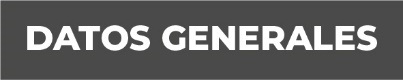 Nombre Isaías Sangabriel ColoradoGrado de Escolaridad Maestría en Tecnologías de InformaciónCédula Profesional (Licenciatura) 5829700Teléfono de Oficina 228-8-41-61-70. Ext. 3508Correo Electrónico  Formación Académica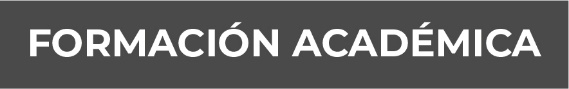 2006 - 2008Maestría en Tecnologías de InformaciónUniversidad Cristóbal Colón2003Diplomado en MultimediaUniversidad Veracruzana2001Diplomado en Redes de ComputadorasUniversidad Veracruzana1993 – 1998Licenciatura en InformáticaUniversidad VeracruzanaTrayectoria Profesional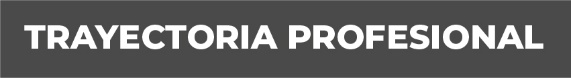 2016 - 2018Jefe de Tecnologías AplicadasColegio de Educación Profesional Técnica de Veracruz2013 - 2018Director de Desarrollo de AplicacionesIniciativa Privada2011 - 2013Coordinador de InformáticaH. Ayuntamiento de Xalapa2007 - 2010Jefe del Departamento de InformáticaEncargado del Banco Estatal de DatosInstituto Veracruzano de las Mujeres2003 - 2007Analista AdministrativoSecretaría de Trabajo, Previsión Social y Productividad2001 - 2002Departamento de Producción Cartográfica (CENCA)Instituto Nacional de Estadística, Geografía e Informática INEGI1998 - 2001Iniciativa Privada Conocimiento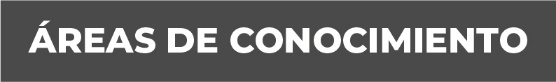 Dirección de proyectos de desarrollo de softwareDesarrollo de softwareDiseño y análisis de sistemas de informaciónIngeniería de softwareRedes de computadoras